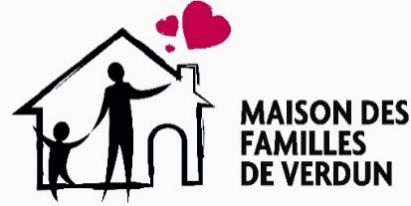 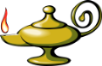 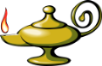 +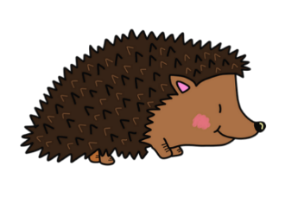 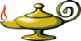 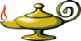 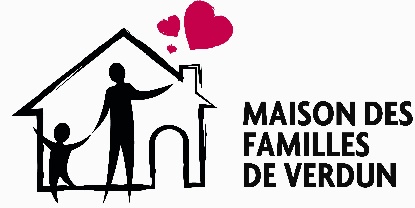 OCTOBRE 2019: 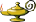 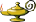 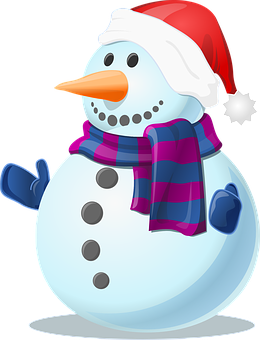 Septembre 2019:   Septembre 2019:   Septembre 2019:   Septembre 2019:   Septembre 2019:   Septembre 2019:   Septembre 2019:   Septembre 2019:   LundiMardiMercrediJeudiVendrediSamediDimanche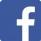 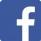 123.4..                
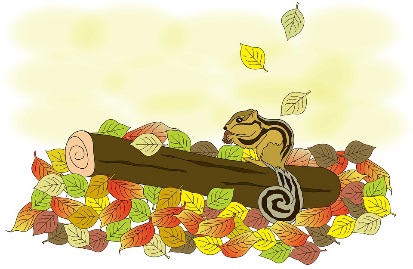 5 6.7  8  9                                 10                         11
1213  14* 10h – 14h         Brunch d’Inscription         15* 10h – 14hBrunch d’Inscription        16 * 9h – 12h          Parent-Thé (SDG)* 13h30 – 15h30    Scrapbooking:                               Album Familial,           Apportez vos photos !  (SDG)                              * 13h30 – 15h30              Répit PM17              * 9h à 12h   RDV en Famille            * 11h30 à 12h30                          Dîner d’Idées* 13h30 à 16h30                                        Bouger en Famille   18
* 9h – 12h    Répit ÉLÉ (6 mois à 6 ans)          * 13h – 16h                Ruche d’Art Libre   * 17h30 – 20h      Souper d’Idées pour                      les Rencontres Culturelles  19                     * 9h – 12h              Répit Poupons (6 à 30 mois)    * 13h–16h30 Atelier Prendre Soin de Soi (SDG)* 15h30 à 17h30                    Bouger en Famille   * 17h30 – 20h30                              Répit de Soir* 17h30 & 18h30 Massage Thaï sur RDV (SDG)    20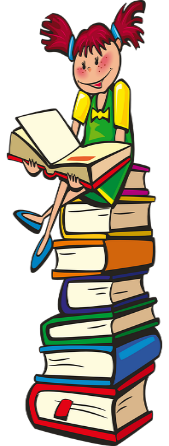 21* 13h30 – 17h30Ruche d’Art Libre     22     * KARIBOU (Horaire selon l’âge)* 13h30 – 17h30Ruche d’Art Libre   23* 9h – 12h          Parent-Thé (SDG)  * 13h30 – 15h30          Fabrication              d’Articles de Danse (SDG)* 13h30 – 15h30              Répit PM      24* 9h à 12h   RDV en Famille   * 13h30 à 16h30                Bouger en Famille25* 9h – 12h    Répit ÉLÉ (6 mois à 6 ans)           * 13h – 16h                Ruche d’Art Libre   26* 9h – 12h Répit Poupons (6 à 30 mois) à la MFV* 9h – 12h Répit P’tit Chef (3 à 8 ans) à Dawson* 13h–16h Atelier Bijoux Écolos Élégants (SDG)* 15h30 à 17h30                    Bouger en Famille* 17h30 – 20h30             Répit de Soir à la MFV  * 17h30 & 18h30 Massage Thaï sur RDV (SDG)2728* 13h30 – 17h30      Ruche d’Art Libre      29* KARIBOU (Horaire selon l’âge)* 13h30 – 17h30      Ruche d’Art Libre    LundiMardiMercrediJeudiVendrediSamediDimanche30 SEPTEMBRE* 9h – 12h                   Parent-Thé (SDG)* 9h30 – 11h30  Conférence Coparents* 13h30 – 15h30     Je Danse avec mon                                    Bébé (0 à 30 mois)* 13h30 – 15h30                       Répit PM1* 9h à 12h      RDV en Famille* 11h30 à 12h30                             Dîner d’Idées * 13h30 à 16h30                   Bouger en Famille2* 9h – 12h    Répit ÉLÉ (6 mois à 6 ans)* 13h – 16h                Ruche d’Art Libre  * 17h30–20h *Rencontres Culturelles                                Maroc                                                        3 * 9h – 12h     Répit Poupons (6 à 30 mois) à la MFV* 9h – 12h                        Consultation en Allaitement* 9h – 12h         Répit P’tit Chef (3 à 8 ans) à Dawson* 13h – 16h30        Atelier Prendre Soin de Soi (SDG)* 15h30 à 17h30                              Bouger en Famille                                * 17h30 – 20h30                        Répit de Soir à la MFV* 17h30 & 18h30           Massage Thaï sur RDV (SDG)                           45                              * 13h30 – 17h30Ruche d’Art Libre6                  * KARIBOU           (Horaire selon l’âge)* 13h30 – 17h30 Ruche d’Art Libre7                                             * 9h – 12h                   Parent-Thé (SDG)* 13h30 – 15h30     Je Danse avec mon                                     Enfant (3 à 5 ans)        * 13h30 – 15h30                      Répit PM8 * 9h à 12h     RDV en Famille *13h30 à 16h30                  Bouger en Famille9* 9h – 12h    Répit ÉLÉ (6 mois à 6 ans)* 13h – 16h                Ruche d’Art Libre * 17h30–20h *Rencontres Culturelles                                Chine  10 * 9h – 12h  Répit Poupons (6 à 30 mois) à la MFV* 9h – 12            Répit P’tit Chef (3 à 8 ans) à Dawson* 13h – 16h        Atelier Bijoux Écolos Élégants (SDG)* 15h30 à 17h30                               Bouger en Famille* 17h30 – 20h30                        Répit de Soir à la MFV * 17h30 & 18h30           Massage Thaï sur RDV (SDG)  * 18h – 20h                             Coparents (SDG) à PPEV1112   * 13h30 – 17h30Ruche d’Art Libre13               * KARIBOU(Horaire selon l’âge)* 13h30 – 17h30 Ruche d’Art Libre14* 9h – 12h                   Parent-Thé (SDG)*13h30 – 15h30        Purée Bébé (SDG)* 13h30 – 15h30                      Répit PM15* 9h à 12h     RDV en Famille*11h30 à 12h30                            Dîner d’Idées *13h30 à 16h30                  Bouger en Famille16* 9h – 12h    Répit ÉLÉ (6 mois à 6 ans)* 13h – 16h               Ruche d’Art Libre * 17h30–20h *Rencontres Culturelles                                 Inde17 * 9h – 12h  Répit Poupons (6 à 30 mois) à la MFV* 9h – 12h                       Consultation en Allaitement* 9h – 12h         Répit P’tit Chef (3 à 8 ans) à Dawson* 13h – 16h30        Atelier Prendre Soin de Soi (SDG)* 15h30 à 17h30                               Bouger en Famille* 17h30 – 20h30                        Répit de Soir à la MFV* 17h30 & 18h30           Massage Thaï sur RDV (SDG)   * 18h – 20h                             Coparents (SDG) à PPEV1819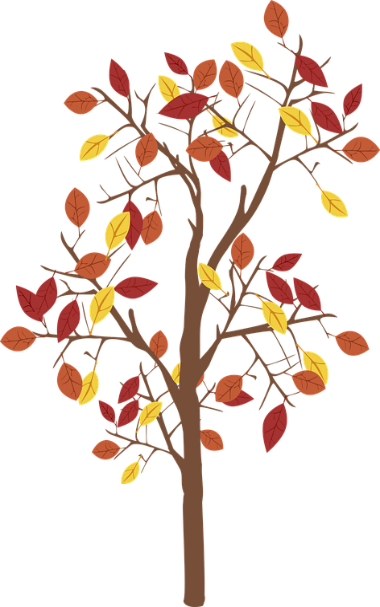 * 13h30 – 17h30Ruche d’Art Libre20                * KARIBOU(Horaire selon l’âge)* 13h30 – 17h30 Ruche d’Art Libre21* 9h – 12h                   Parent-Thé (SDG)* 13h30 – 15h30              Scrapbooking:            Calendrier Hebdomadaire (SDG)  * 13h30 – 15h30                       Répit PM22* 9h à 12h     RDV en Famille* 13h30 à 16h30                  Bouger en Famille23* 9h – 12h    Répit ÉLÉ (6 mois à 6 ans)* 13h – 16h                Ruche d’Art Libre  * 17h30–20h *Rencontres CulturellesAmérique Latine                                       24 * 9h – 12h  Répit Poupons (6 à 30 mois) à la MFV* 9h – 12h        Répit P’tit Chef (3 à 8 ans) à Dawson*9h à 12h                            Atelier prendre soin de soi * 15h30 à 17h30                               Bouger en Famille* 17h30 – 20h30                        Répit de Soir à la MFV * 17h30 & 18h30           Massage Thaï sur RDV (SDG)* 18h – 20h                             Coparents (SDG) à PPEV2526* 13h30 – 17h30Ruche d’Art Libre27* KARIBOU(Horaire selon l’âge)* 13h30 – 17h30  Ruche d’Art Libre28 * 9h – 12h              Parent-Thé (SDG)* 13h30 – 15h30              Scrapbooking:       Fabrication Cadre Photo, ApportezVos Photos !  (SDG)          * 13h30 – 15h30                      Répit PM*17h à 19h                           Papa cuisine 29 * 9h à 12h    RDV en Famille*10h-11h                         Contact plaisir de lire* 13h30 à 16h30                  Bouger en Famille30  * 9h – 12h    Répit ÉLÉ (6 mois à 6 ans)* 13h – 16h               Ruche d’Art Libre  * 17h30–20h             Fête d’Halloween 31 * 9h – 12h  Répit Poupons (6 à 30 mois) à la MFV* 9h – 12h                        Consultation en Allaitement* 9h – 12h          Répit P’tit Chef (3 à 8 ans) à Dawson* 13h – 15h                                              Massage Bébé* 15h30 à 17h30                               Bouger en Famille* 17h30 – 20h30                        Répit de Soir à la MFV * 17h30 & 18h30           Massage Thaï sur RDV (SDG)* 18h – 20h                             Coparents (SDG) à PPEV1 NOVEMBRE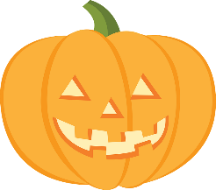 2 NOVEMBRE*13h30 – 17h30Ruche d’Art Libre3 NOVEMBRE* KARIBOU(Horaire selon l’âge)* 13h30 – 17h30  Ruche d’Art Libre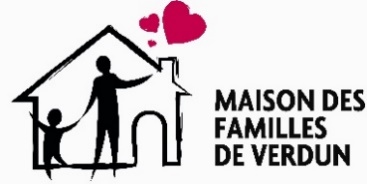 Novembre 2019:      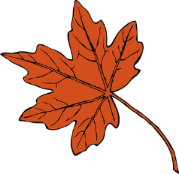 Novembre 2019:      Novembre 2019:      Novembre 2019:      Novembre 2019:      Novembre 2019:      Novembre 2019:      Novembre 2019:      LundiMardiMercrediJeudiVendrediSamediDimanche4        * 9h – 12h                   Parent-Thé (SDG)* 13h30 – 15h30                                      Tricot et  Couture sans Machine (SDG)* 13h30 – 15h30                      Répit PM5 * 9h à 12h     RDV en Famille* 11h30 à 12h30                            Dîner d’Idées* 13h30 à 16h30         Bouger en Famille6* 9h – 12h    Répit ÉLÉ (6 mois à 6 ans)            * 13h – 16h                Ruche d’Art Libre* 13h – 16h    Ballon Pré et Post-Natal* 17h30–20h *Rencontres Culturelles                                Japon Sushi 7      * 9h – 12h        Répit Poupons (6 à 30 mois) à la MFV* 9h – 12h         Répit P’tit Chef (3 à 8 ans) à Dawson* 13h – 15h                                               Massage Bébé* 15h30 à 17h30                               Bouger en Famille* 17h30 – 20h30                        Répit de Soir à la MFV* 17h30 & 18h30           Massage Thaï sur RDV (SDG)* 18h – 20h                              Coparents (SDG) à PPEV8
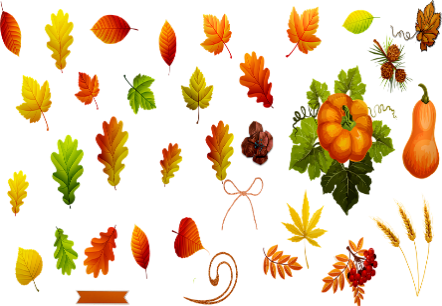 9                             * 13h30 – 17h30Ruche d’Art Libre10          * KARIBOU(Horaire selon l’âge)* 13h30 – 17h30Ruche d’Art Libre11* 9h – 12h                   Parent-Thé (SDG)* 13h30 – 15h30       Produits Naturels        (SDG)* 13h30 – 15h30                      Répit PM12* 9h à 12h    RDV en Famille* 13h30 à 16h30                  Bouger en Famille13                 * 9h – 12h    Répit ÉLÉ (6 mois à 6 ans)           * 13h – 16h               Ruche d’Art Libre  * 13h – 16h   Ballon Pré et Post-Natal* 17h30–20h *Rencontres Culturelles                                Afrique de l’Ouest  14   * 9h – 12h        Répit Poupons (6 à 30 mois) à la MFV* 9h – 12h                        Consultation en Allaitement* 9h – 12h          Répit P’tit Chef (3 à 8 ans) à Dawson* 13h – 15h                                              Massage Bébé* 15h30 à 17h30                               Bouger en Famille* 17h30 – 20h30                        Répit de Soir à la MFV* 17h30 & 18h30           Massage Thaï sur RDV (SDG)* 18h – 20h                             Coparents (SDG) à PPEV15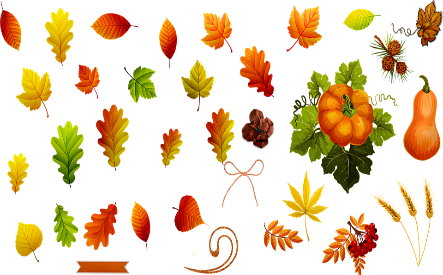 16                                                          * 13h30 – 17h30Ruche d’Art Libre17             * KARIBOU(Horaire selon l’âge)* 13h30 – 17h30Ruche d’Art Libre18* 9h – 12h                   Parent-Thé (SDG)* 13h30 – 15h30               Maman Yoga(SDG)      * 13h30 – 15h30                      Répit PM19* 9h à 12h     RDV en Famille*10h-11h                         Contact plaisir de lire* 11h30 à 12h30                            Dîner d’Idée* 13h30 à 16h30                  Bouger en Famille20* 9h – 12h    Répit ÉLÉ (6 mois à 6 ans)       * 13h – 16h               Ruche d’Art Libre    * 13h – 16h   Ballon Pré et Post-Natal* 17h30–20h *Rencontres Culturelles                               Soirée Québécoise   21* 9h – 12h        Répit Poupons (6 à 30 mois) à la MFV* 9h – 12h          Répit P’tit Chef (3 à 8 ans) à Dawson* 13h – 15h                                        Atelier de Portage * 15h30 à 17h30                               Bouger en Famille* 17h30 – 20h30                        Répit de Soir à la MFV * 17h30 & 18h30           Massage Thaï sur RDV (SDG)* 18h – 20h                              Coparents (SDG) à PPEV22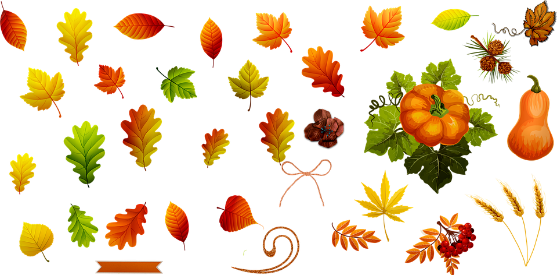 23* 13h30 – 17h30Ruche d’Art Libre24* KARIBOU(Horaire selon l’âge)* 13h30 – 17h30Ruche d’Art Libre25* 9h – 12h                   Parent-Thé (SDG)* 13h30 – 15h30             Maman Yoga (SDG)      * 13h30 – 15h30                      Répit PM* 17h-19h                             Papa cuisine                                 26* 9h à 12h     RDV en Famille* 13h30 à 16h30                  Bouger en Famille27* 9h – 12h    Répit ÉLÉ (6 mois à 6 ans)            * 13h – 16h               Ruche d’Art Libre    * 13h – 16h   Ballon Pré et Post-Natal* 17h30–20h *Rencontres Culturelles                                                            Haïti  28* 9h – 12h        Répit Poupons (6 à 30 mois) à la MFV* 9h – 12h                        Consultation en Allaitement* 9h – 12h          Répit P’tit Chef (3 à 8 ans) à Dawson* 13h – 16h        Atelier Bijoux Écolos Élégants (SDG)* 15h30 à 17h30                               Bouger en Famille* 17h30 – 20h30                        Répit de Soir à la MFV* 17h30 & 18h30           Massage Thaï sur RDV (SDG)* 18h – 20h                             Coparents (SDG) à PPEV29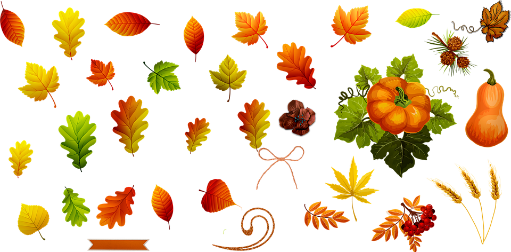 30* 13h30 – 17h30Ruche d’Art Libre1 DÉCEMBRE* 13h30 – 17h30Ruche d’Art LibreDécembre 2019:   Fêtons Ensemble   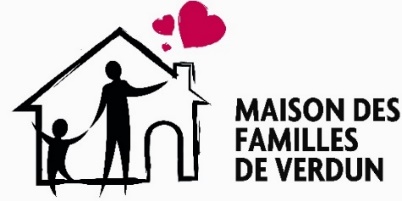 Décembre 2019:   Fêtons Ensemble   Décembre 2019:   Fêtons Ensemble   Décembre 2019:   Fêtons Ensemble   Décembre 2019:   Fêtons Ensemble   Décembre 2019:   Fêtons Ensemble   Décembre 2019:   Fêtons Ensemble   Décembre 2019:   Fêtons Ensemble   LundiMardiMercredi               JeudiVendrediSamediDimanche2* 9h – 12h                     Parent-Thé (SDG)* 13h30 – 15h30    On danse en Famille(SDG)* 13h30 – 15h30                        Répit PM3* 9h à 12h         RDV en Famille* 11h30 à 12h30                                Dîner d’Idées* 13h30 à 16h30                      Bouger en Famille4* 9h – 12h   Répit ÉLÉ (6 mois à 6 ans)* 13h – 16h              Ruche d’Art Libre  * 17h30–20h*Rencontres Culturelles                       Soirée pyjama en famille5* 9h – 12h  Répit Poupons (6 à 30 mois) à la MFV* 9h – 12h    Répit P’tit Chef (3 à 8 ans) à Dawson* 13h – 15h                                  Atelier de Portage * 15h30 à 17h                             Bouger en Famille* 17h30 – 20h30                  Répit de Soir à la MFV* 17h30 & 18h30      Massage Thaï sur RDV (SDG)              * 18h – 20h                       Coparents (SDG) à PPEV   67                       * 13h30 - 17h30Ruche d’Art Libre8               * 13h30 - 17h30Ruche d’Art Libre9       * 9h – 12h                     Parent-Thé (SDG)* 13h30 – 15h30                Maman Yoga (SDG)* 13h30 – 15h30                        Répit PM10 * 9h à 12h        RDV en Famille*10h-11h                         Contact plaisir de lire* 13h30 à 16h30                     Bouger en Famille11* 9h – 12h Répit ÉLÉ (6 mois à 6 ans)            * 13h – 16h             Ruche d’Art Libre  12       * 9h – 12h Répit Poupons (6 à 30 mois) à la MFV* 9h – 12h   Répit P’tit Chef (3 à 8 ans) à Dawson* 13h – 15h                                 Atelier de Portage * 13h – 20h                                                  Bazar                                13	Bazar13h-20h
14        15    Brunch des Fêtes  16* 17h-19h                              Papa cuisine 1718                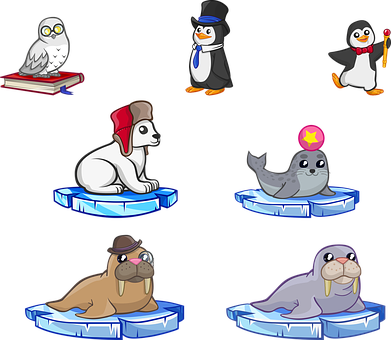 19   2021                           22               23242526.2728293031